Искала белка ствол с дуплом.Дупло у белок – это дом.Искала белка ствол с дуплом.Дупло у белок – это дом.КлассКласс1 класс (8 обучающихся, из них 1 вариант – 4 человека, 2 вариант – 4 человека)Учебный предметУчебный предметРусский языкТип урокаТип урокаЗакреплениеТема урокаТема урока«Буквы л, Л, слоги и слова. Мама – мой друг! Списывание с печатного текста»Формы организации деятельностиФормы организации деятельностиГрупповая, индивидуальнаяСредства обученияСредства обученияУчебник «Букварь», предметные картинки. Слоговые таблицы. Домики с гласными и согласными буквами. Карточки с буквами для работы у доски. Карточки – наложенное изображение букв. Предметные картинки – слова с буквой л, карточки со словами к предметным картинкам. Раскраски букв для индивидуальной работы с обучающимися 2 варианта. Карточка с чистоговоркой, сюжетная картинка по тексту чистоговорки со звуком ЛПредметные планируемые результатыПредметные планируемые результаты- знать изученные буквы, называть звуки, читать слоги, слова, предложения с изученными буквами;- писать буквы, писать слова, правильно соединяя буквы;- знать правила оформления предложения: первое слово с заглавной буквы, в конце предложения точка;- списывать слова, предложения, короткие тексты, правильно оформляя предложения при письме.Формируемые БУДПознавательные БУД- называть изученные звуки;- дифференцировать изученные звуки на слух, находить место звука в слове;- различать и правильно записывать заглавную и прописную буквы л, Л;- писать слова, предложения, короткие тексты.Формируемые БУДРегулятивные БУД- организовать рабочее место и приготовить учебные принадлежности к уроку русского языка;- правильно расположить тетрадь на парте при письме и правильно удерживать ручку и карандаш в руке;- выполнять задания самостоятельно по алгоритму или с помощью учителя;- оценивать результаты своей деятельности, используя предложенные учителем критерии.Формируемые БУДКоммуникативные БУД- слушать и понимать инструкцию учителя;- вступать в контакт с учителем и одноклассниками;- использовать монологическую речь для ответов на вопросыЛичностные планируемые результатыЛичностные планируемые результаты- осознавать необходимость учиться в школе;- осознавать необходимость уметь читать и писать;- применять полученные знания в повседневной жизни Планируемые результаты коррекционной работыПланируемые результаты коррекционной работы- коррекция мыслительной деятельности посредством выполнения заданий по теме урока;- коррекция слухового и зрительного восприятия через изучение букв и звуков, выделения звука -л- в начале, в середине и в конце слова;- коррекция и развитие зрительного восприятия;- коррекция общей и мелкой моторики, пространственной ориентировки;- развитие зрительно-моторной координации, ориентировки на плоскости, на поле листа тетради;- коррекция звукопроизношения, развитие внятной устной речи, развитие памяти через проговаривание и заучивание чистоговорки.Этап урокаДействия учителяДействия обучающихсяФормируемые БУД1.Организационный- приветствует обучающихся;- проверяет готовность обучающихся к уроку: наличие учебных принадлежностей на парте, правильно организованное рабочее место;- нацеливает на урок посредством выяснения темы урока (загадывает загадку):Освещает ночью путь, Звездам не дает заснуть. Пусть все спят, ей не до сна, В небе светит нам… (Луна)Предлагает обучающимся назвать с какой буквы начинается слово – отгадка, с помощью наводящих вопросов помогает обучающимся сформулировать тему урока «Буквы л, Л, слоги и слова»- демонстрируют готовность к уроку;- слушают учителя и отвечают на вопросы;- отгадывают загадку;- делают простейшие выводы с помощью учителя;- использовать принятые ритуалы социального взаимодействия с одноклассниками и учителем;- слушать учителя и выполнять инструкции;- вступать в контакт;- анализировать и делать выводы;2.Актуализация знаний*Дыхательная гимнастика * Речевая гимнастика- учитель демонстрирует красные и синие домики с изученными буквами, предлагает вспомнить в каких домиках живут гласные и согласные буквы, проанализировать их различие (гласные можем пропеть, согласные произносим кратко);- предлагает сделать глубокий вдох и пропеть гласные звуки: а о у ы;- предлагает сделать глубокий вдох и произнести быстро (кратко)на выдохе согласные звуки: м х с н л (повторить 4 раза);- обучающимся по варианту 2 предлагает собрать разрезные картинки: буквы о, м, у, ы;- напоминает изученные на предыдущих уроках чистоговорки и предлагает проговорить чистоговорки с буквами: у, л («Утки плавают в пруду. Ищут там себе еду», «Искала белка ствол с дуплом. Дупло у белок – это дом»);- предлагает выбрать чистоговорку, которая соответствует теме урока;- предлагает открыть букварь на странице с изученными на предыдущем уроке буквами л, Л (стр. 63)- произносят гласные и согласные звуки соблюдая правила артикуляции;- объясняют различие в произношении гласных и согласных звуков;- поют гласные звуки;- быстро произносят согласные звуки на выдохе;- составляют целое из частей: разрезные картинки букв из пособия «Весёлая азбука»;- проговаривают чистоговорки;- находят нужную чистоговорку, соответствующую теме урока;- открывают букварь по закладке;- воспринимать и выполнять инструкции;- вступать в контакт с учителем и одноклассниками;- использовать речь для ответов на вопросы;- анализировать, делать простейшие выводы;- называть звуки, проговаривать чистоговорки;3. Основной этап*Минутка чистописания- учитель предлагает открыть тетради и найти записанную учителем у каждого в тетради сегодняшнюю дату;- демонстрирует на карточке заглавную и строчную буквы Л, л, предлагает повторить написание букв ручкой в воздухе; - предлагает прописать буквы л, Л, слоги со строчной и заглавной буквами л, Л в тетради по образцу: л, лу, Л, Ла, акцентируя внимание на том, что имя всегда пишется с заглавной буквы. Напоминает правила соединения букв при письме (Обучающимся по Варианту 2 предлагает раскрасить буквы на карточке, вклеенной в тетради)- демонстрирует предметную картинку «Луна», предлагает составить слово из разрезной азбуки и записать в тетрадь.- предлагает составить короткий рассказ о маме ламе и её сыне по сюжетной картинке в букваре, рассказать, как мама заботится о сыне, привести пример о том как мама заботится о них – своих детях, с помощью наводящих вопросов подводит к выводу, что мама – их лучший друг;- обучающимся по Варианту 1 предлагает прочитать предложения на страничке букваря, списать в тетрадь второе предложение (Лама мыла сына), обучающимся по варианту 2 (раскрасить раскраску с буквой А);- открывают и правильно располагают тетрадь на парте;- повторяют правило написания букв л, Л и соединения их с другими буквами;- прописывают буквы и слова;- называют предмет, изображённый на картинке – луна, составляют слово из разрезной азбуки, записывают его в тетрадь;- составляют рассказ о маме ламе и её сыне;- рассказывают как мама заботится о них, делают вывод, что мама – их лучший друг; - обучающиеся по Варианту 1 – списывают предложение из букваря, обучающиеся по варианту 2 раскрашивают раскраску;- вступать в контакт;- отвечать на вопросы;- выполнять инструкции;- выполнять задания по образцу;- работать с кассой букв;- читать слоги, слова, предложения;- списывать буквы, слоги, слова, предложения с письменного образца и печатного текста, правильно соединяя буквы и оформляя предложения при письме;- составлять предложения, короткий рассказ;- делать элементарные выводы;4.Закрепление- демонстрирует предметные картинки: ландыш, малина, карточки с данными словами, предлагает выделить звук Л, обозначить его место в слове, обозначить букву Л в словах – карточках;- предлагает найти и подчеркнуть в тексте чистоговорки согласную букву л синим карандашом. Объяснить, почему используем синий карандаш;- находят место звука в слове;- находят и подчёркивают букву л;- объясняют различие между гласными и согласными звуками;- находить изученную букву в словах на карточках и в тексте чистоговорки;- правильно называть звуки;5. Повторение- учитель предлагает найти изученные буквы на карточке «Наложенное изображение букв» и назвать звуки;- обучающимся по варианту 1 раскрасить согласную букву Л синим карандашом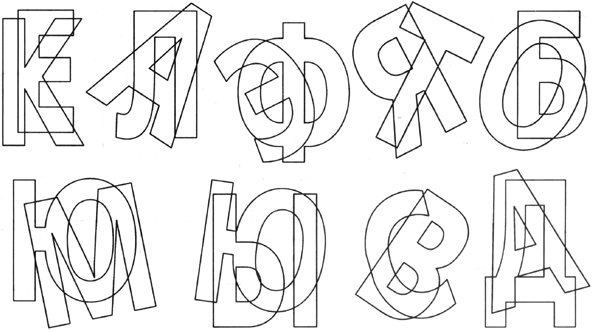 - находят и раскрашивают букву Л;- выполнять инструкции;6. Итог- предлагает обучающимся проанализировать результаты своей деятельности с помощью наводящих вопросов:     - всё ли получилось на уроке?     - правильно ли выполнили задания?     - что узнали на уроке?     - чему научились?     - что больше всего понравилось?- с помощью наводящих вопросов, выясняет у обучающихся почему надо учиться писать и читать, где это пригодится в жизни;- наклеивает поощрительные картинки – оценки (отлично, молодец, старайся) в дневник обучающимся.- делают простейшие выводы с помощью учителя – надо учиться писать и читать, чтобы быть грамотным, получить профессию и работать;- анализируют свою деятельность с помощью учителя;- открывают дневники на нужной странице для получения оценки-наклейки.- анализируют и делают простейшие выводы;- оценивают результаты своей деятельности, используя предложенные учителем критерии.